Zabawa karnawałowa     Po ciężkiej pracy, nauce w I semestrze, uczniowie  kl.IV-VIII  zasłużyli na  dobrą zabawę karnawałową, która odbyła się w naszej szkole  23 stycznia 2024r.  Tego dnia emocje i wrażenia serwowali członkowie Samorządu Uczniowskiego wraz ze swoim opiekunem Panią K. Łukaszuk.Podczas zabawy odbyły się dwa konkursy:najbardziej kreatywne , zabawne przebranieI miejsce Marcelina ChwesiukII miejsce Paweł SzydłoIII miejsce Zuzanna Marciniak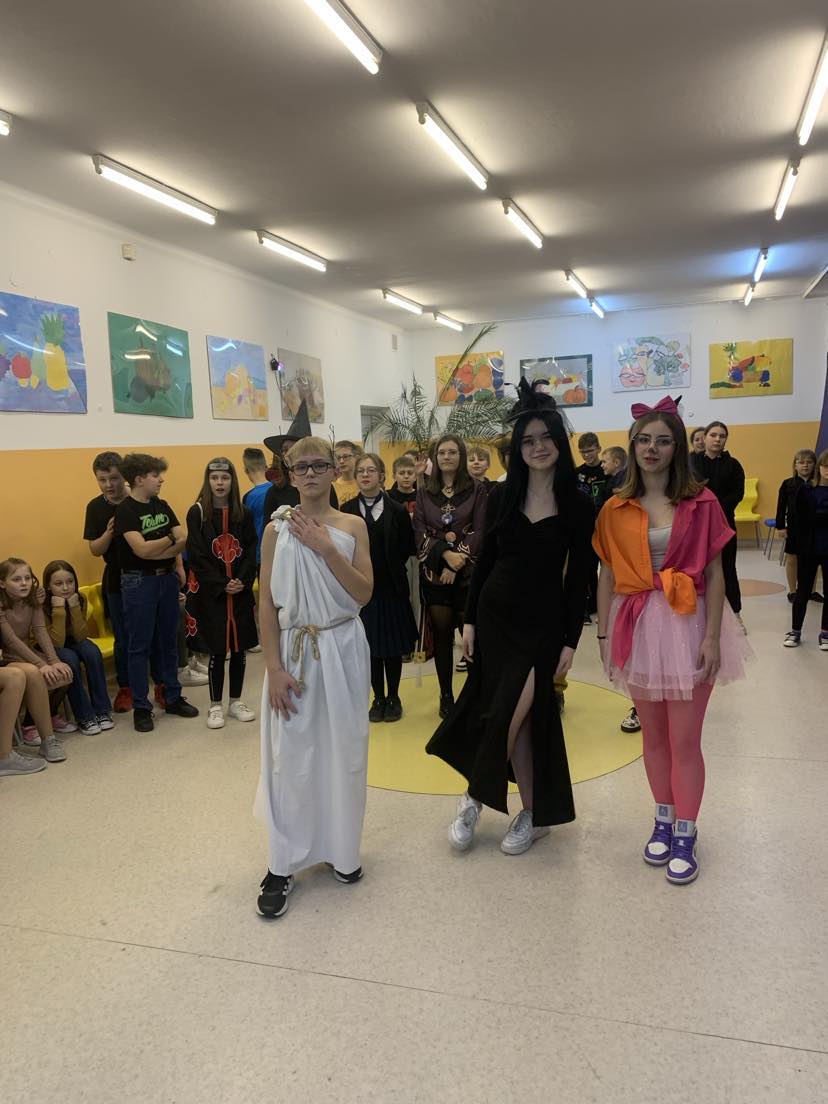 i pozostali śmiałkowie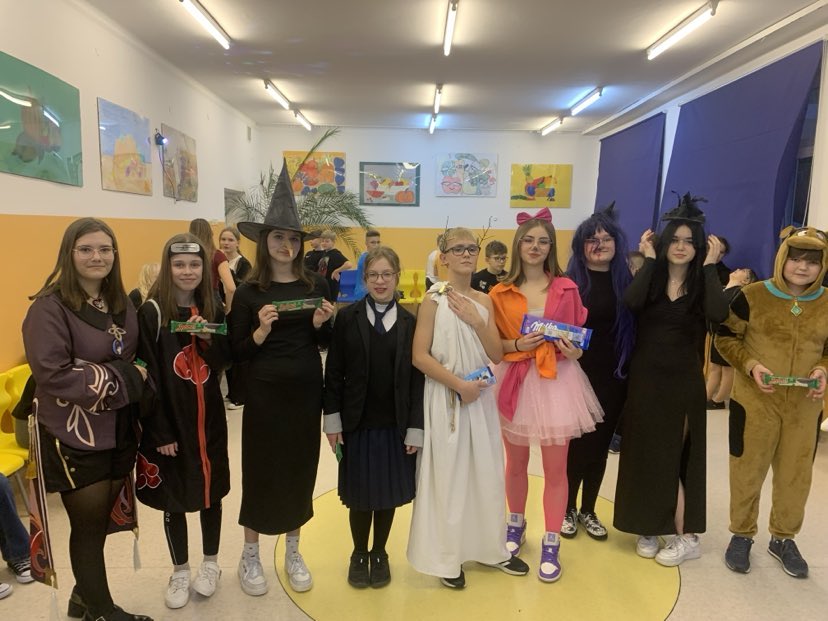 mistrz tańca w kategorii: dziewczynki, chłopcyI miejsce Marcelina ChwesiukI miejsce Paweł Szydło    Dziękujemy Pani A. Tur i Pani A. Jarockiej za poświęcony czas i opiekę                     w czasie dyskoteki.   Serdecznie podziękowania składamy również  rodzicom, którzy przygotowali napoje oraz  słodki poczęstunek będący prawdziwą dawką energii do zabawy.     Tegoroczna zabawa karnawałowa należała do udanych. Wszyscy byli zmęczeni tańcami, ale zadowoleni .                                                                       Samorząd Uczniowski